INDICAÇÃO Nº 398/2019Sugere ao Poder Executivo Municipal e ao Setor Competente para promover estudos visando melhorias no trânsito entre a Avenida Pedroso entrada para Avenida Pastor Jesus Nascimento Santo no bairro de Jardim San Marino  Excelentíssimo Senhor Prefeito Municipal, Nos termos do Art. 108 do Regimento Interno desta Casa de Leis, dirijo-me a Vossa Excelência para sugerir que, por intermédio do Setor competente, a possibilidade de promover estudos visando melhorias no trânsito entre a Avenida Pedroso entrada para Avenida Pastor Jesus Nascimento Santo no bairro de Jardim San Marino.Justificativa:Este vereador foi procurado por diversos moradores do local que relataram tratar-se de um cruzamento perigoso, haja vista que a referida avenida é bastante movimentada, principalmente em horários de pico, que a dificuldade é ainda maior, devido nesse cruzamento ser a entrada e saída do bairro San Marino, pois há motoristas que não respeitam as sinalizações de trânsito, o que vem colocando em risco a vida das pessoas que passam diariamente pelo local, visando o bem maior que é a vida, sugiro a administração para que promova estudos quanto a  melhorias no trânsito no referido local.  Plenário “Dr. Tancredo Neves”, em 31 de janeiro de 2.019.JESUS VENDEDOR -Vereador-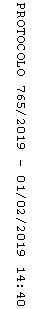 